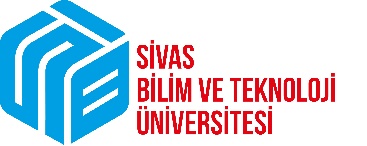 T.C.SİVAS BİLİM VE TEKNOLOJİ ÜNİVERSİTESİPersonel Daire BaşkanlığıDoküman No: PEDB-FRM-49Yurtdışı Seyahat Sonuç Raporuİlk Yayın Tarihi:Yurtdışı Seyahat Sonuç RaporuRevizyon Tarihi: Yurtdışı Seyahat Sonuç RaporuRevizyon No:Yurtdışı Seyahat Sonuç RaporuSayfa: 1 / 1ÖĞRETİM ELEMANI BİLGİLERİÖĞRETİM ELEMANI BİLGİLERİÖĞRETİM ELEMANI BİLGİLERİAdı SoyadıBölümü Ana Bilim DalıYurtdışında Gidilen ÜlkeYurtdışı Görevlendirme Başlama TarihiYurtdışı Görevlendirme Bitiş TarihiYurtdışına Gidiş AmacıKatıldığınız etkinlik hakkında kısa bilgi verinizKatıldığınız etkinlik hakkında kısa bilgi verinizKatıldığınız etkinlik hakkında kısa bilgi veriniz